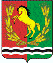 АДМИНИСТРАЦИЯМУНИЦИПАЛЬНОГО ОБРАЗОВАНИЯ ЧКАЛОВСКИЙ  СЕЛЬСОВЕТ АСЕКЕEВСКОГО  РАЙОНА  ОРЕНБУРГСКОЙ  ОБЛАСТИП О С Т А Н О В Л Е Н И Е01.04.2019                                      п.Чкаловский                                    № 20-пОб  участии в акции «Дни защиты от экологической опасности»         В соответствии с постановлением Правительства Российской Федерации от 11.06.1996 г.  №686 « О проведении дней защиты от экологической опасности» и постановлением Правительства Оренбургской области от 12.03.2012 г. № 235-п,  с целью сохранения нашей среды обитания и обеспечения экологической безопасности, воспитания у граждан экологической культуры, бережного отношения к природе  и природным ресурсам, руководствуясь Уставом муниципального образования Чкаловский сельсовет постановляет:        1.Провести в период с 1 апреля по 15 июня 2019 года акцию «Дни защиты от экологической опасности»        2. Рекомендовать:2.1. Руководителям организаций и предприятий всех форм собственности организовать субботники по благоустройству:         - привести в надлежащий порядок закрепленные и прилегающие территории, убрать мусор (сбор мусора и отходов в специальные баки для мусора, установленные ООО «Природа») , озеленить прилегающие территории, высадить  цветники;        2.2 Директору МБОУ Чкаловская СОШ Пименовой В.Л.:        - провести классные часы патриотического воспитания по теме: «Бережное отношение к природе»         - организовать субботники по благоустройству территории Чкаловской  школы и  обелиска «В память о воинах  погибших  в  Великой Отечественной войне»;         2.3 Заведующей Чкаловским СДК Кротковой Н.Н. и заведующей Чкаловской библиотекой Фадеевой Н.А.:          - подготовить и провести познавательные мероприятия  для детей, направленные на улучшение экологической обстановки в поселке, стране;       2.4 Специалистам администрации провести информационно- просветительскую, разъяснительную работу с населением муниципального образования по вопросам обращения с отходами.       3. Жителям муниципального образования, собственникам жилых помещений привести в порядок дворовые и  прилегающие  к домам   территории .4. Настоящее постановление вступает в силу  после его  подписания.         5. Контроль за исполнением настоящего постановления оставляю за собой. И.о.главы сельсовета                                                                      Э.Н. КосынкоРазослано:  дело-2, в прокуратуру района, МБОУ Чкаловская СОШ  ,  специалистам администрации, Чкаловский СДК